             ΠΑΝΕΠΙΣΤΗΜΙΟ ΠΕΛΟΠΟΝΝΗΣΟΥ                     ΣΧΟΛΗ ΚΑΛΩΝ ΤΕΧΝΩΝ                        ΤΜΗΜΑ ΘΕΑΤΡΙΚΩΝ ΣΠΟΥΔΩΝΠΡΟΓΡΑΜΜΑ ΜΕΤΑΠΤΥΧΙΑΚΩΝ ΣΠΟΥΔΩΝ«Δραματική Τέχνη και Παραστατικές Τέχνες στην Εκπαίδευση και Δια Βίου Μάθηση – MA in Drama  and Performing Arts in Education and Lifelong Learning» (ΠΜΣ – ΔΡΑ.ΤΕ.Π.Τ.Ε.)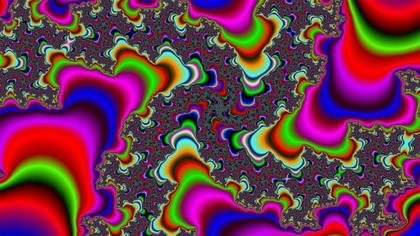 Στιγμιαίες δημιουργίες λόγου των μεταπτυχιακών από «το Θέατρο της Επινόησης»                                                                      με την Άννα Τσίχλη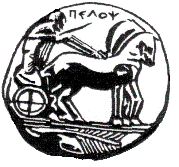 Στο μέλλον …οι άνθρωποι θα μπορούν να συνεννοηθούν, θα κοιτάζονται στα μάτια και οι εγκέφαλοί τους θα διασυνδέονται με ένα φανταστικό ορατό κύκλωμα. Οι καρδιές τους θα συνεννοούνται μόνο με το τραγούδι και τα σώματα με χορό και έρωτα. Ο εαυτός θα προβάλλει πάντα μοναδικός και υπέρλαμπρος. όλα θα πηγαίνουν καλά στο μέλλον.   Σάντρα ΜαυροειδήΣτο μέλλον… η γνώση θα μπαίνει στον εγκέφαλο με ένα τσιπάκι, οπότε οι άνθρωποι δεν θα χάνουν τον χρόνο τους διαβάζοντας βιβλία. Ο κάθε εγκέφαλος, ανάλογα με τις γενετικές καταβολές του, θα χωράει συγκεκριμένα megabytes μνήμης! Όταν ο εγκέφαλος υπερβεί τα περιθώρια της εισερχόμενης μνήμης, θα σκάει, με αποτέλεσμα ο άνθρωπος να εκτοξεύεται αυτόματα στους πλανήτες τους ηλιακού συστήματος, ή στο άπειρο κι ακόμα παρά πέρα, ανάλογα με την υπέρβαση της γνώσης που θα έχει υποστεί!            Βασιλική ΞυλάΣτο μέλλον....θ’ ανέβω σε μία γέφυρα και θα περπατώ σαν τον ακροβάτη πάνω στα σχοινιά της.Που και που θα κοιτάζω και από κάτω τον κόσμο.. και θα γελώ με το πόσο μικρός μοιάζει. Ξαφνικά, θα κάνω ένα σάλτο και θα προσγειωθώ σ’ ένα τραμπολίνο με χρώματα πολλά, το οποίο μ’ενα πήδημα θα με στείλει στη Κίνα...Ω! Σ’ ένα παράξενο γλέντι...μα τί κάνουν;Εκεί θα βρεθώ να μεθοκοπώ ατέλειωτα και......ως δια μαγείας να μιλώ κινέζικα!!!     Ράνια ΚαρακώσταΣτο μέλλον… θα σηκωθεί απ΄ το κρεββάτι κι όλα θα έχουν αλλάξει. Η ζωή επιτέλους θα του κλείσει το μάτι. Η επιτυχία θα του χτυπήσει την πόρτα. Μια κυρία θα του στείλει ένα πακέτο, που θα περιέχει ό,τι ακριβώς χρειάζεται. Οι δυσκολίες θα έχουν πια ξεπεραστεί. Και τότε η άνοιξη θα μυρίζει άνοιξη και το καλοκαίρι καλοκαίρι. Αλλά τα ενοχλητικά πουλιά που τον ξυπνάνε θα αλλάξουν στέκι και συνήθειες. Στο μέλλον…							   Κατερίνα ΠετροκοκκίνουΣτο μέλλον… η τηλεόραση θα έχει πάχος ενός λεπτού χαρτιού.Ο τηλεθεατής θα χτυπά παλαμάκια για να την ανάψει,θα διαλέγει με τη φωνή του το κανάλι της επιλογής του,θα την κλείνει μ’ ένα απαλό φύσημα όσο μακρυά της και αν είναι.Το τηλεκοντρόλ θα το βλέπουμε μόνο  στο Μουσείο.                                                  		                  Μαρία ΜπακοπούλουΣτο μέλλον…  τα ρούχα θα πετάνε. Θα έχουν φτερά. Οι άνθρωποι θα καλούν εκείνα, με τη σκέψη τους. Εκείνοι θα κυκλοφορούν γυμνοί και δε θα τους νοιάζει γιατί  θα έχουν το σκέπασμα της «διαφάνειας».. Αν όμως κρυώνουν ή αν θέλουν να πάνε σε κάποιο ραντεβού και να φορέσουν το κάτι τις τους το διαφορετικό θα έχουν μια κατασκευασμένη κρεμάστρα από παλιούς  κολιέδες ή διάφορα αξεσουάρ τα οποία θα αποφασίζουν και θα δίνουν την εντολή στο ιδανικό ρούχο να ακολουθήσει τη πορεία του προς τον ενδιαφερόμενο. Ο ενδιαφερόμενος θα φωνάζει το χρώμα του προτιμά κι ανάλογα με την ένταση της σκέψης του θα έρχεται το ιδανικό πακετάκι…. Τι απλή διαδικασία… 			Καλλιόπη ΓιαννακούληΣτο μέλλον… αρχίζει να γυρίζει η γη αντίστροφα. Τα δέντρα και τα λουλούδια φυτρώνουν ανάποδα, όπως ανάποδα περπατούν και αυτοί οι άνθρωποι. Με το κεφάλι κάτω και τα πόδια επάνω. Ανάποδα, για να βλέπουν καλύτερα. Μόνη παραφωνία … τα ζώα που κινούνται πάνω στα τέσσερα τους πόδια, όπως πάντα. Ναι, όμως, με μια διαφορά : η κίνησή τους είναι οπισθοδρομική, με ψηλές ταχύτητες και απαρέγκλιτο βλέμμα. Τα παιδιά θα πάρουν τα ηνία στα χέρια τους τώρα, παίρνουν πάνω τους τη μοίρα του πλανήτη. Σε συστάδες ξεχύνονται σε στεριές και θάλασσες, πάνε και στον ουρανό. Γέλια αντηχούν, παντού, ξέφρενο το γαργάρισμά τους και χρώματα πολλά. Χρώματα παντού που αφήνουν ως αποτύπωμα πάνω σε πράγματα όλων των ειδών, ως ενθύμιο των πολύχρωμων χεριών τους. Δε λένε να αφήσουν τίποτα ανέγγιχτο, και η γη θα φορέσει τα καλά της, και θα πάει να συναντήσει τον Άρη για να λύσει μια διαφωνία που είχανε παλιά.              Γιώργος ΜάρδαςΣτο μέλλον… θα είμαι καλό παιδί. Θα τρώω όλο μου το φαγητό, θα πηγαίνω στην εκκλησία, θα λέω "εντάξει μητέρα" και όχι "άσε μας, ρε μάνα", θα μελετάω ολημερίς, δεν θα καπνίζω, δεν θα πίνω, δεν θα κάνω ναρκωτικά, δεν θα βρίζομαι με τους περαστικούς και ... δεν θα είμαι καλό παιδί!Αφιερωμένο!Αφροδίτη ΧαραλαμπάκηΣτο μέλλον… όλοι οι άνθρωποι θα δοκιμάσουν τα αδοκίμαστα που μέχρι τώρα φοβούνται. Ηθικό θα λογαριάζεται αυτό που μέχρι τώρα έλεγαν γι’ ανήθικο. Όλοι, ανεβασμένοι σε τρένα, πλοία κι αεροπλάνα θα ταξιδεύουν με λουλούδια στα χέρια και χωρίς αποσκευές. Βλέμματα θα συναντήσουν βλέμματα κι αγκαλιές θ΄ ανοίγουν και θα κλείνουν. Θα ακούγεται μόνο ο βόμβος της μέλισσας στην ησυχία που θ’ απλώνεται από τη θάλασσα στις κυριακάτικες εκδρομές. Θόρυβος θα λογαριάζονται μόνο τα γέλια των παιδιών. Η νύχτα θα γίνει μέρα και θα περπατάμε σε μια  αιώνια λιακάδα φορώντας καπέλο κι αντηλιακό.                                  						              Γιαγκιόζη ΕύαΣτο μέλλον… θα κυβερνούν τα παιδιά. Το επαναστατικό κίνημα «Η Φαντασία στην Εξουσία» θα έχει επικρατήσει καθολικά. Η δουλειά θα έχει καταργηθεί και θα τιμωρούνται αυστηρά οι παραβάτες. Όλη τη μέρα θα παίζουμε παιχνίδια στις πλατείες και στους δρόμους μιας και κανένα αυτοκίνητο δε θα κυκλοφορεί. Τα αυτοκίνητα θα έχουν καταργηθεί και όλοι θα κυκλοφορούν υποχρεωτικά με πατίνια. Το σχολείο θα υπάρχει αλλά θα είναι διαφορετικό. Ένα νέο, καινοτόμο εκπαιδευτικό πρόγραμμα φτιαγμένο από μια επιτροπή παιδοψυχολόγων, δασκάλων, θεατρολόγων, παππούδων και γιαγιάδων θα μαθαίνει στα παιδιά την αξία της ζωής, της ελευθερίας, της αγάπης. Έτσι φαντάζομαι το μέλλον.        Δήμα ΑικατερίνηΣτο μέλλον… η τσιπούρα, η Μπουρμπουκοκουλουρήθρα δεν θα φοβάται. Θα αντιστέκεται και θα πολεμά. Θα φοράει τον ειδικό μανδύα και θα ξεγλιστρά. Δεν θα τρέχει πανικόβλητη ανάμεσα στα καβούρια γιατί θα έχει βγάλει τις δικές της δαγκάνες και θα τσιμπάει όλα τα μπαρμπούνια.   Χριστίνα Παπαοικονόμου Μια φορά κι έναν καιρό… ήταν ένας πρίγκιπας λίγο φαφλατάς,όποτε μίλαγε όλος ο κόσμος γέλαγεκαμιά πριγκιποπούλα δεν τον ήθελε για ταίρικι εκείνος έψαχνε παντού σε όλα τα μέρη, ώσπου μια μέρα βρέθηκε μια κοπέλα μες την τρέλα, "Εγώ θα τον  παντρευτώ γιατί λατρεύω με τις ιστορίες του να ταξιδεύω…..’         Ελπίδα ΣτράτουΜια φορά κι έναν καιρό…ήταν ένα παπούτσι. Μάταια έψαχνε το άλλο του μισό. Γύριζε από πόδι σε πόδι, αλλά πάντα οι φίλοι του είχαν το ζευγάρι τους και του γύριζαν την πλάτη ή μάλλον του έδειχναν τη σόλα τους.Αυτό τον θύμωνε πάρα πολύ. Τότε του ήρθε μια φωτεινή ιδέα. Ένα μόνο παπούτσι αν δεν μπορεί να χρησιμεύσει σε πόδι, μπορεί να χρησιμοποιηθεί εποικοδομητικά σε ένα ξερό, κούφιο κεφάλι!!!Αχχχχχ!!!!!      Εύα ΑτσαλάκηΜια φορά και ένα καιρό… ήταν ένα κατάλευκο μπαλόνι. Αρχικά το λευκό μπαλόνι ήταν ευτυχισμένο από τη ζωή του και τους συμβολισμούς του χρώματός του. Όλος ο κόσμος θαρρείς και φτιάχτηκε απ’ αυτό - λευκά ζώα, χιόνια, μέρες, νύχτες, λουλούδια, πετράδια, φώτα, ιδέες, ψήφοι, ασπράδια, ασπρόρουχα, κάτασπρα πράγματα και τόσα άλλα.Όλα όμως άλλαξαν όταν μια μέρα το λευκό μπαλόνι είδε το ουράνιο τόξο. Ένιωσε τότε, τόσο άτονο, χωρίς απόχρωση,  τόσο ασήμαντο, σαν ένα παλιό- τραχύ asper άσπρο (akce) νόμισμα μηδενικής αξίας!  Έκανε πολλές, πολλές μα πάρα πολλές προσπάθειες να αποκτήσει χρώμα. Μα… ήταν όλες αποτυχημένες. Δεν τα κατάφερε ποτέ.Και πάνω που είχε αποφασίσει να δώσει τέλος στην άχρωμη ζωή του, ένα λευκό περιστέρι το πήρε μαζί του, πετώντας προς το ορατό φάσμα!!! Αυτό που συνέβη ήταν μαγικό! Το λευκό μπαλόνι ακτινοβόλησε παντού με εντυπωσιακά υψηλή φωτεινότητα και πάνω του  φάνηκαν όλα τα χρώματα· όλα όσα πάντοτε περιέχονταν μέσα του!Πόπη-Ηλιόπη ΘραψανιώτηΜια φορά κι έναν καιρό… ήταν μια πινέζα που ήθελε να ταξιδέψει στον ουρανό. -Ε, δεν μπορώ να το κάνω αυτό, είπε.Όμως από μακριά την παρατηρούσε έναν νάνος με το τηλεσκόπιο του, ο οποίος ακούγοντας την επιθυμία της πινέζας είπε: -Εγώ, όμως μπορώ να φτάσω μέχρι τον ουρανό. Τότε την πλησίασε και της είπε να κοιτάξει μέσα από το τηλεσκόπιο.-Όχι, δεν είναι αυτό!, τις φωνές της τις άκουσε ένας πιλότος που κατέβηκε  της πρόσφερε ένα σύννεφο και της είπε: - Έλα μαζί μου να σου δείξω του ουρανό. Κι ο πιλότος την πήρε μαζί του στον ουρανό και ξεκίνησαν έναν τρελό χορό.  						                   Κατερίνα Διακουμάκου   Μία φορά και έναν καιρό υπήρχαν πολλές μαύρες τρύπες που κατάπιναν  όποιον έβλεπαν μπροστά τους. Κανείς δεν μπορούσε να ξεφύγει από αυτή την άδικη μοίρα. Ξαφνικά, ένα αστέρι που καταπόθηκε τόσο άδοξα, προκάλεσε προβλήματα σε μια τρύπα. Φώναξε τόσο δυνατά, που αυτή δεν άντεξε και έγινε μπλε με κόκκινες βούλες. Αυτό ήταν καταστροφικό. Δημιούργησε ανεμοστρόβιλους, φαγούρα και πολτοποίησε τις τρύπες. Τα φύκια από τη θάλασσα ξεβράστηκαν και δημιούργησαν τα δέντρα. Τα αστέρια έγιναν παράξενα ζώα με δυο πόδια, δυο χέρια και τρία αυτιά. Έτσι δημιουργήθηκε ο κόσμος.Φιλιά πολλάΚωνσταντίνα Μάρα   Μια φορά κι έναν καιρό ένας ναυτικός γνώρισε μια κοπέλα σε συνοικέσιο που του έκαναν. Είχε φτάσει πια η ώρα του για να παντρευτεί και να κάνει παιδιά. Η κοπέλα φαινόταν συμπαθητική, ήταν από καλή οικογένεια κι έπαιρνε και μια μικρή προίκα. Στην αρχή την είδε στο σπίτι της με τους δικούς της. Μετά από δυο τρεις επισκέψεις βγήκαν οι δυο τους μια βόλτα. Κάθισαν σ΄ ένα ζαχαροπλαστείο. Αυτός ήταν κάπως αμήχανος. Είχε γνωρίσει   πολλές γυναίκες στα λιμάνια, αλλά με τα καλά κορίτσια δεν ήξερε πώς να φερθεί. Τη συνόδεψε ως την πόρτα του σπιτιού της. Εκεί η κοπέλα όταν την καληνύχτισε απρόβλεπτα τον φίλησε. Της χαμογέλασε κι έφυγε. Δεν την ξανάδε. Ήταν ναυτικός. Θα έλειπε στα ταξίδια και σκέφτηκε πως μια γυναίκα σαν κι αυτήν δε θα τον περίμενε να γυρίσει.							Μαρία ΠαρασκευοπούλουΜια φορά κι έναν καιρό στο  Σικάγο, ανάμεσα από τους ουρανοξύστες ξεπρόβαλε  ο  Gogilla!!!  Μπερδεμένος,  από τη στενότητα του χώρου,  σάλταρε  πάνω  σε  αυτοκίνητα  και  υπουργεία  που συνθλίβονταν  στο  πέρασμά  του.  Τον  κυνήγησαν  με μένος,  και  για  να ξεφύγει  δραπέτευσε από  μια  μυρμηγκότρυπα.								  Μαρία ΣκαρπέντζουΜια φορά κι έναν καιρό υπήρχε ένας χρωματιστός κόσμος. Όλοι οι άνθρωποι ήταν χρωματιστοί. Το κάθε χρώμα αντιπροσώπευε ένα συναίσθημα και το ένα συμπλήρωνε το άλλο. Όλα κυλούσαν όμορφα και γαλήνια μέχρι που το πιο δυνατό χρώμα, το κόκκινο, πέθανε δηλαδή ξεθώριασε. Τα υπόλοιπα χάσανε την ισορροπία  μεταξύ τους. Χρειαζόταν ένα εξίσου δυνατό χρώμα με το κόκκινο για να πάρει τη θέση του. Ποιο όμως θα μπορούσε να’ναι αυτό ? Το άσπρο,  το πράσινο, το μπλε, το κίτρινο προσφέρθηκαν να αναλάβουν αυτήν τη θέση. Μόνο το μαύρο αδιαφορούσε γιατί δεν τα πήγαινε καλά με κανέναν.  Κανένα δεν ήθελε επαφές μαζί του. Όλα το θεωρούσαν άσχημο και μίζερο. Μετά λοιπόν από πολλές διαφωνίες αποφασίσανε να κάνουν μια ψηφοφορία. Το χρώμα που θα κέρδιζε θα αντικαθιστούσε το ξεθωριασμένο κόκκινο. Ενώ τέσσερα ήταν αρχικά τα υποψήφια χρώματα, ξαφνικά βρέθηκαν να διεκδικούν  την ίδια θέση κι όλα τα υπόλοιπα εκτός φυσικά από το μαύρο.  Κάτι τέτοιο όμως ήταν αδύνατο. Το αποτέλεσμα ποιο ήταν ?  Να συγκρουστούν να πιαστούν στα χέρια, να γίνει η μεγαλύτερη χρωματομάχη της εποχής η οποία κράτησε πολλά χρωματοχρόνια. Κάθε μέρα ο κόσμος άλλαζε χρώμα. Η αρμονία είχε χαθεί. Τα χρώματα αυτό δεν το παρατηρούσαν. Ήταν βυθισμένα στο θυμό, στην οργή, στη διχόνοια και στη διεκδίκηση της εξουσίας. Το μαύρο μόνο δεν είχε καταλάβει τι συμβαίνει ζώντας μόνο και κλειδωμένο στη μίζερη σπηλιά του. Χρωματοχρόνια μετά, οι άνθρωποι ξύπνησαν και ο κόσμος ήταν όλος μαύρος. Οι εντάσεις, ο φθόνος, η οργή, το μίσος, έκαναν κάθε χρώμα να ξεθωριάσει..Όταν το μαύρο βγήκε απ τη σπηλιά του, ξαφνικά μαύρισαν τα πάντα. Ήταν το μόνο χρώμα που έμεινε αμέτοχο στη μάχη. Από τότε ο κόσμος βυθίστηκε ολόκληρος στο μαύρο και στη μιζέρια με την ελπίδα ότι στο μέλλον , ίσως μετά από πολλούς χρωματοαιώνες  το μαύρο γίνει γκρι, το γκρι δώσει τη θέση του στο αγνό άσπρο και επιστρέψει γαλήνη στο κόσμο. Όσο για το κόκκινο? Μόνο η αγάπη ξέρει τι απέγινε.        Κατερίνα Χάσκα